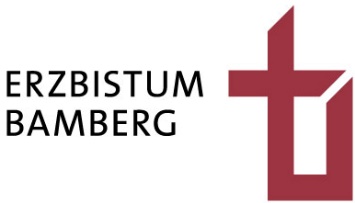 Erzbischöfliches Ordinariat BambergBauamtPostfach 10 02 6196054 BambergAntrag auf Erstprüfung einer BaumaßnahmeBitte vor Beginn von Planungen bei der Erzbischöflichen Bauabteilung einreichen.                                          			_______________________________________Ort			Datum			Unterschrift Kirchenverwaltungsvorstand bzw.						bei diözesaneigenen Gebäuden Einrichtungsleiter                                          			_______________________________________Ort			Datum			Unterschrift Kirchenpfleger bzw.						bei diözesaneigenen Gebäuden Geschäftsführer0																																												BauherrBetriebsträgerObjektObjektadresseArt des BauvorhabensBeschreibung desSchadens/Begründung der Nowendigkeit:Geplanter Eigenanteil,Finanzierung durchEigenanteil      EuroDarlehensaufnahme      EuroAnsprechpartner vor Ort